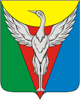 Об утверждении Положения о назначении ивыплате ежемесячной доплаты к страховой (трудовой) пенсии лицам, осуществлявшим полномочия выборного должностного лица местного самоуправления Кочердыкского  сельского поселения на постоянной основеРуководствуясь частью 6 статьи 2 Федерального закона от 28.12.2013 №400-ФЗ «О страховых пенсиях», пунктом 10 Указа Президента Российской Федерации от 16.08.1995 №854 «О некоторых социальных гарантиях лицам, замещавшим государственные должности Российской Федерации и должности  федеральной государственной гражданской службы», в целях обеспечения социальных гарантий лицам, осуществлявшим полномочия выборного должностного лица местного самоуправления Кочердыкского сельского поселения на постоянной основе, Совет депутатов Кочердыкского сельского поселения  РЕШАЕТ:1. Утвердить прилагаемое Положение о назначении и выплате ежемесячной доплаты к страховой (трудовой) пенсии лицам, осуществлявшим полномочия выборного должностного лица местного самоуправления Кочердыкского сельского поселения на постоянной основе.2. Настоящее решение вступает в силу с момента его обнародования и подлежит применению с 01.01.2017 г.3. Направить главе Кочердыкского сельского поселения для подписания и обнародования Положение, утвержденное пунктом 1 настоящего решения.Глава	 Кочердыкского сельского поселения			                                        Е.В. ГаврилюкПОЛОЖЕНИЕоб условиях, порядке назначения и выплатыежемесячной доплаты к страховой пенсии по старости (инвалидности) гражданам, осуществлявшим полномочия выборного должностного лица органов местного самоуправления Кочердыкского сельского поселения1. Общие положения1. Настоящее Положение определяет условия, порядок назначения и выплаты, а также размер ежемесячной доплаты к страховой пенсии по старости (инвалидности), установленной гражданам, осуществлявшим полномочия выборного должностного лица местного самоуправления Кочердыкского сельского поселения Октябрьского муниципального района, в связи с прекращением их полномочий (в том числе досрочно) и в этот период достигших пенсионного возраста или потерявших трудоспособность.2. Ежемесячная доплата к страховой пенсии по старости (инвалидности) гражданам, осуществлявшим полномочия выборного должностного лица местного самоуправления Кочердыкского сельского поселения Октябрьского муниципального района (далее – Ежемесячная доплата), назначается к страховой пенсии по старости (инвалидности), назначенной в соответствии с Федеральным законом «О трудовых пенсиях в Российской Федерации» а также досрочно оформленной в соответствии с Законом Российской Федерации «О занятости населения в Российской Федерации», в связи с прекращением их полномочий (в том числе досрочно) и в этот период достигших пенсионного возраста или потерявших трудоспособность.3. Финансирование расходов на Ежемесячные доплаты осуществляется за счет собственных средств бюджета Кочердыкского сельского поселения Октябрьского муниципального района в пределах бюджетных ассигнований, предусмотренных в бюджете Кочердыкского сельского поселения Октябрьского муниципального района.2. Условия назначения Ежемесячной доплаты4. Ежемесячная доплата назначается при выходе на пенсию в соответствии с пунктом 2 настоящего Положения. При этом право на Ежемесячную доплату имеют все лица, соответствующие условиям назначения Ежемесячной доплаты (с учетом положений пункта 11 настоящего Порядка), в том числе лица, достигшие в период осуществления полномочий пенсионного возраста (или потерявшие трудоспособность) и полномочия которых были прекращены до 6 апреля 2016 года (дата вступления в силу Закона Челябинской области от 05.04.2016 N 330-ЗО «О внесении изменений в некоторые законы Челябинской области»).Ежемесячная доплата назначается при соблюдении следующих условий:1) гражданин осуществлял полномочия главы Кочердыкского сельского поселения Октябрьского муниципального района не менее одного полного срока полномочий;2) увольнение с должности имело место по одному из следующих оснований:  - истечение срока полномочий;  - досрочное прекращение полномочий (за исключением случаев, при которых в соответствии с Уставом Кочердыкского сельского поселения Октябрьского муниципального района, ежемесячная доплата не осуществляется).5. Ежемесячная доплата не осуществляется в случаях, предусмотренных Уставом Кочердыкского сельского поселения Октябрьского муниципального района.3. Исчисление размера Ежемесячной доплаты 6. Ежемесячная доплата устанавливается в следующем размере:при осуществлении полномочий главы Кочердыкского сельского поселения Октябрьского муниципального района в течение одного полного срока полномочий, не менее трёх лет - 20 процентов, двух и более сроков полномочий, не менее семи лет - 40 процентов ежемесячного денежного вознаграждения по замещаемой должности на момент увольнения с должности.Размер Ежемесячной доплаты увеличивается на районный коэффициент.Ежемесячная выплачивается по одной из указанных в настоящем Положении должностей.4. Перечень документов, необходимых для назначения Ежемесячной доплаты 7. Для назначения Ежемесячной доплаты требуются следующие документы:1) заявление на имя главы Кочердыкского сельского поселения Октябрьского муниципального района о выплате ежемесячной доплаты к трудовой пенсии (приложение 1);2) копия паспорта;3) справка о размере ежемесячного денежного вознаграждения по замещаемой должности на момент увольнения с должности (приложение 2);4) копия пенсионного удостоверения;5) копия постановления или распоряжения об освобождении от должности и увольнении с должности;6) копия трудовой книжки;7) копия страхового свидетельства обязательного пенсионного страхования;8) копия свидетельства о постановке на учет в налоговом органе физического лица по месту жительства на территории Российской Федерации;9) личное заявление гражданина о согласии на обработку персональных данных.Документы, указанные в подпунктах 1, 2, 4, 6, 7, 8, 9, представляются гражданином.5. Порядок назначения Ежемесячной доплаты 8. Решение о назначении Ежемесячной доплаты принимается главой Кочердыкского сельского поселения Октябрьского муниципального района.9. Заявление о назначении Ежемесячной доплаты и документы, указанные в п. 7 настоящего Положения, регистрируются в администрации Кочердыкского сельского поселения Октябрьского муниципального района в день подачи заявления (или получения по почте).В месячный срок со дня получения всех необходимых документов администрацией Кочердыкского сельского поселения Октябрьского муниципального района осуществляется их проверка, определяется размер Ежемесячной доплаты, готовится проект распоряжения администрации Кочердыкского сельского поселения Октябрьского муниципального района о назначении Ежемесячной доплаты и формируется личное дело гражданина, которому назначена Ежемесячная доплата.10. Ежемесячная доплата назначается с 1-го числа месяца, в котором гражданин обратился за ней, но не ранее чем со дня возникновения права на нее.11. Ежемесячная доплата выплачивается ежемесячно администрацией Кочердыкского сельского поселения Октябрьского муниципального района путем ее зачисления на лицевой счет гражданина, открытый в кредитной организации, указанный в заявлении. Расходы по доставке и банковские расходы по перечислению ежемесячной доплаты к трудовой пенсии осуществляются за счет средств бюджета Кочердыкского сельского поселения Октябрьского муниципального района.12. Выплата Ежемесячной доплаты приостанавливается в случае:1) замещения лицом государственной должности Российской Федерации, государственной должности субъекта Российской Федерации, должности федеральной службы, должности гражданской службы, должности муниципальной службы;2) выборным должностным лицом местного самоуправления в случае осуществления им своих полномочий на постоянной основе.При последующем увольнении указанных лиц выплата им ранее назначенной Ежемесячной доплаты возобновляется на основании их личного заявления.13. В случае избрания гражданина выборным должностным лицом местного самоуправления Кочердыкского сельского поселения Октябрьского муниципального района на новый срок полномочий Ежемесячная доплата, при возникновении права на нее, подлежит перерасчету.Лицам, избранным выборными должностными лицами после назначения им Ежемесячной доплаты, в связи с чем ее выплата приостанавливалась, Ежемесячная доплата по их заявлению может быть назначена с учетом вновь замещавшихся должностей в соответствии с требованиями, установленными настоящим Положением, и исходя из ежемесячного денежного вознаграждения по последней замещавшейся должности.14. Заявление о перерасчете Ежемесячной доплаты и необходимые для перерасчета документы направляются кадровой службой органа местного самоуправления Кочердыкского сельского поселения Октябрьского муниципального района в администрацию Кочердыкского сельского поселения Октябрьского муниципального района.15. Решение о перерасчете Ежемесячной доплаты оформляется распоряжением администрации Кочердыкского сельского поселения Октябрьского муниципального района.16. Уведомление о размере установленной Ежемесячной доплаты или ее перерасчете направляется заявителю администрацией Кочердыкского сельского поселения Октябрьского муниципального района.17. Выплата Ежемесячной доплаты прекращается в случае:1) выезда на постоянное место жительства за пределы Российской Федерации;2) смерти получателя ежемесячной доплаты к трудовой пенсии.18. Приостановление или прекращение выплаты Ежемесячной доплаты осуществляется с первого числа месяца, следующего за месяцем, в котором возникли обстоятельства, указанные соответственно в пунктах 13, 18 настоящего Положения.19. Получатель Ежемесячной доплаты обязан в 5-дневный срок в письменной форме сообщить в администрацию Кочердыкского сельского поселения Октябрьского муниципального района о наступлении обстоятельств, перечисленных в пункте13 и подпункте 1 пункта 18 настоящего Положения.20. Возобновление выплаты Ежемесячной доплаты производится в порядке, аналогичном порядку назначения Ежемесячной доплаты.6. Порядок разрешения споров21. Суммы Ежемесячной доплаты, излишне выплаченные или неосновательно полученные вследствие несвоевременного извещения о наступлении обстоятельств, влекущих изменение, приостановление или прекращение ее выплаты, а также вследствие злоупотребления, возмещаются этим лицом, а в случае его несогласия взыскиваются в судебном порядке.22. Споры, возникающие по вопросам назначения, пересчета, приостановления и прекращения выплаты Ежемесячной доплаты, разрешаются соглашением сторон либо в судебном порядке.                                                                                                                                                       Приложение №1                           к Положению о назначении и выплате                                                      ежемесячной доплаты к страховой (трудовой) пенсии                                                 лицам, осуществлявшим полномочия   выборного                                            должностного лица местного самоуправления                                                           Кочердыкского сельского поселения на постоянной                     					основе                                                                             Главе Кочердыкского сельского поселения							     ____________________________________                                                                                      (Ф.И.О)                                                                           от _____________________________________(Ф.И.О. заявителя)домашний адрес _______________________________________________телефон _______________________З А Я В Л Е Н И Е	В соответствии с Положением о назначении и выплате ежемесячной доплаты к страховой (трудовой) пенсии  лицам, осуществлявшим полномочия выборного должностного лица местного самоуправления Кочердыкского сельского поселения на постоянной основе прошу назначить (возобновить) мне ежемесячную доплату к страховой (трудовой) пенсии по старости (инвалидности), назначенной в соответствии с Федеральным законом от 28.12.2013 № 400-ФЗ "О страховых пенсиях", либо досрочно назначенной в соответствии с Законом Российской Федерации от 19.04.1991  № 1032-1"О занятости населения в Российской Федерации"  (нужное подчеркнуть).Пенсию ______________________________________________________________________						  (вид пенсии)получаю в ____________________________________________________________________                        (наименование органа социальной защиты и пенсионного обеспечения населения)В период прохождения государственной службы Российской Федерации, при замещении государственной должности Российской Федерации, государственной должности субъекта Российской Федерации, муниципальной должности, замещаемой на постоянной основе, должности муниципальной службы или  назначении ежемесячного пожизненного содержания, или при установлении дополнительного ежемесячного материального обеспечения, выезде на постоянное место жительства за пределы Российской Федерации, обязуюсь в 5-дневный срок сообщить об этом в администрацию Кочердыкского сельского поселения.	В случае переплаты ежемесячной доплаты к страховой (трудовой) пенсии обязуюсь вернуть переплаченную сумму._____________________ 20____   г.				____________________	     (дата)						               (подпись заявителя)Приложение №2к Положению о назначении и выплате ежемесячной доплаты к страховой (трудовой)  пенсии  лицам, осуществлявшим полномочия выборного должностного лица местного самоуправления Кочердыкского сельского поселения на постоянной основеС П Р А В К Ао размере денежного вознаграждения лица, осуществлявшего полномочия главы Кочердыкского сельского поселения на постоянной основе, для назначения ежемесячной доплаты к страховой (трудовой) пенсииДенежное вознаграждение ________________________________________________ _________________________________________________________________________,						(фамилия, имя, отчество)осуществлявшего полномочия на постоянной основе _________________________________________________________________________________________________________________________________________________________________________________________,(наименование должности)на момент увольнения с должности составляло:_________________________________________________________________________________________________________________учитываемое для назначения доплаты к трудовой пенсии   ___________________________ГлаваКочердыкского сельского поселения	________________  ____________						              (подпись)	(Ф.И.О.)			        Главный бухгалтер Кочердыкского сельского поселения      ________________  ___________      					                      (подпись)		(Ф.И.О.)		        м.п.Дата выдачи 			__________________________ 20____   г.С П Р А В К Ао размере денежного вознаграждения лица, осуществлявшего полномочия главы Кочердыкского сельского поселения на постоянной основе, для назначения ежемесячной доплаты к страховой (трудовой) пенсии(с учетом увеличения в централизованном денежного вознаграждения по соответствующей должности)Денежное вознаграждение __________________________________________________ ___________________________________________________________________________,						(фамилия, имя, отчество)осуществлявшего полномочия на постоянной основе _________________________________________________________________________________________________________________________________________________________________________________________,(наименование должности)на момент увольнения с должности составляло:_________________________________________________________________________________________________________________Главный бухгалтерКочердыкскогосельского поселения		_____________	_______________					     (подпись)     		    (Ф.И.О.)       				     м.п.Дата выдачи 			__________________________ 20___   г.Приложение №3к Положению о назначении и выплате ежемесячной доплаты к страховой (трудовой) пенсии  лицам, осуществлявшим полномочия выборного должностного лица местного самоуправления Кочердыкского сельского поселения на постоянной основеС П Р А В К Ао периодах осуществления полномочий главы Кочердыкского сельского поселения на постоянной основе, учитываемых при исчислении ежемесячной доплаты к трудовой пенсии____________________________________________________________________________   ____________________________________________________________________________	  				                                                                     (ФИО)Глава  Кочердыкскогосельского поселения		_____________		___________________				    (подпись)		          (ФИО)М.П.Дата выдачи:				_______________________ 20____                                                                                                          Приложение 4                                                                    к Положению о порядке назначения и выплаты                 				                    пенсии за выслугу лет и доплаты к пенсии    					                    Главе Кочердыкского сельского поселения                                                                     Октябрьского муниципального района                                                                   Челябинской  области Согласие на обработку персональных данныхЯ, __________________________________________________________________________________________________________________________________проживающий(ая) по адресу:__________________________________________________________________________________________________________________паспорт: серия ______, номер___________, когда, кем выдан ___________________________________________________________________________________в  соответствии  со статьей 9 Федерального закона от 27.07.2006 г. № 152-ФЗ "О персональных данных" даю согласие администрации Крутоярского   сельского поселения Октябрьского муниципального района Челябинской области на  автоматизированную,  а  также  без использования  средств  автоматизации обработку моих персональных данных, в том   числе   сбор,   систематизацию,   накопление,   хранение,   уточнение (обновление,   изменение),  использование,  распространение  (в  том  числе передачу),  обезличивание,  блокирование,  уничтожение,  в  целях и объеме, необходимых  для  принятия  решения  о  назначении  пенсии  за  выслугу лет и ее выплате.   	Я разрешаю запрашивать у третьих лиц (организаций, государственных органов и др.) дополнительные сведения, необходимые для назначения и выплаты мне пенсии за выслугу лет. Согласие на обработку персональных данных действует в течение всего периода получения пенсии за выслугу лет  либо до моего письменного отзыва данного согласия.   "___" _____________ 20___ г.      Подпись ________________ СОВЕТ ДЕПУТАТОВКОЧЕРДЫКСКОГО СЕЛЬСКОГО ПОСЕЛЕНИЯОКТЯБРЬСКОГО МУНИЦИПАЛЬНОГО РАЙОНА ЧЕЛЯБИНСКОЙ ОБЛАСТИ                             Р Е Ш Е Н И Е         ПРОЕКТ.   № №№ п/п№ записи в трудовой книжкеДатаДатаДатаНаименование ОМС Кочердыкского сельского поселения, наименование должностиКоличество сроков(созыва)осуществления полномочийгодмесяцчисло